Положение о школьном  фотофестивале детских творческих работ «Селфи с любимой мамой»«Селфи с любимой мамой» – это фотофестиваль детских творческих работ с позитивным содержанием, отражающих идеалы добра и уважения к старшим, формирующих ценностное отношение к институту семьи. Работы участников фестиваля будут использованы для оформления презентации в рамках праздника «День Мамы».Организаторы  фотофестиваля:МАОУ СОШ №6 им. Евдокии Бершанской.Участники фотофестиваля:обучающиеся 1-4 классов МАОУ СОШ №6 им. Евдокии Бершанской.Общие требования к содержанию и оформлению  работ:Работой участника фотофестиваля является цветная фотография в цифровом формате в стиле «селфи» (предпочтительнее в формате *.jpg) с мамой ученика(цы). Наименование файла должно содержать фамилию, имя, отчество мамы.Участники фотофестиваля  обязаны проинформировать фотографируемых ими людей обо всех мероприятиях  и получить устное согласие на использование их изображений в фотоработе и на размещение в сети Интернет. Фоторабота участника должна быть выполнена самостоятельно. Заимствование изображений из Интернета и других источников не допускается.Фоторабота  должна быть высокого качества, с разрешением не менее 800*600 пикселей, без дефектов изображения. 	При выполнении фотоработы следует руководствоваться рекомендациями МВД России по безопасному селфи (Приложение №1). Фотоработы, противоречащие рекомендациям МВД, к фотофестивалю не допускаются.Сроки фотофестиваля:Фотофестиваль проходит с 10 ноября 2018 г. по 20 ноября  2018 г.
1-й этап – с 10 ноября 2018 г. по  18 ноября 2018 г. – подготовка и приём фоторабот.2-й этап – с 19 ноября 2018 г. по 20 ноября 2018 г. – отбор фоторабот оргкомитетом для презентации.Порядок предоставления работ  на фотофестиваль:Фотоработы участников фестиваля принимаются до 18 ноября 2018 года только в электронном виде на почту Мироновой Кристины Александровны kristina.mir.97@mail.ru  или WhatsApp 89514807048.В теме письма следует указать фамилию, имя участника фестиваля полностью.Работы, не соответствующие требованиям, изложенным в данном Положении, к участию в фотофестивале не допускаются.Отправляя работу на фотофестиваль участник даёт согласие на размещение фотоматериала на экранах школьной медиасети, на официальном сайте  МАОУ СОШ №6 им. Евдокии Бершанской и в школьной группе «ВКонтакте».Приложение №1к Положению о школьном  фотофестивале детских творческих работ «Селфи с любимой мамой»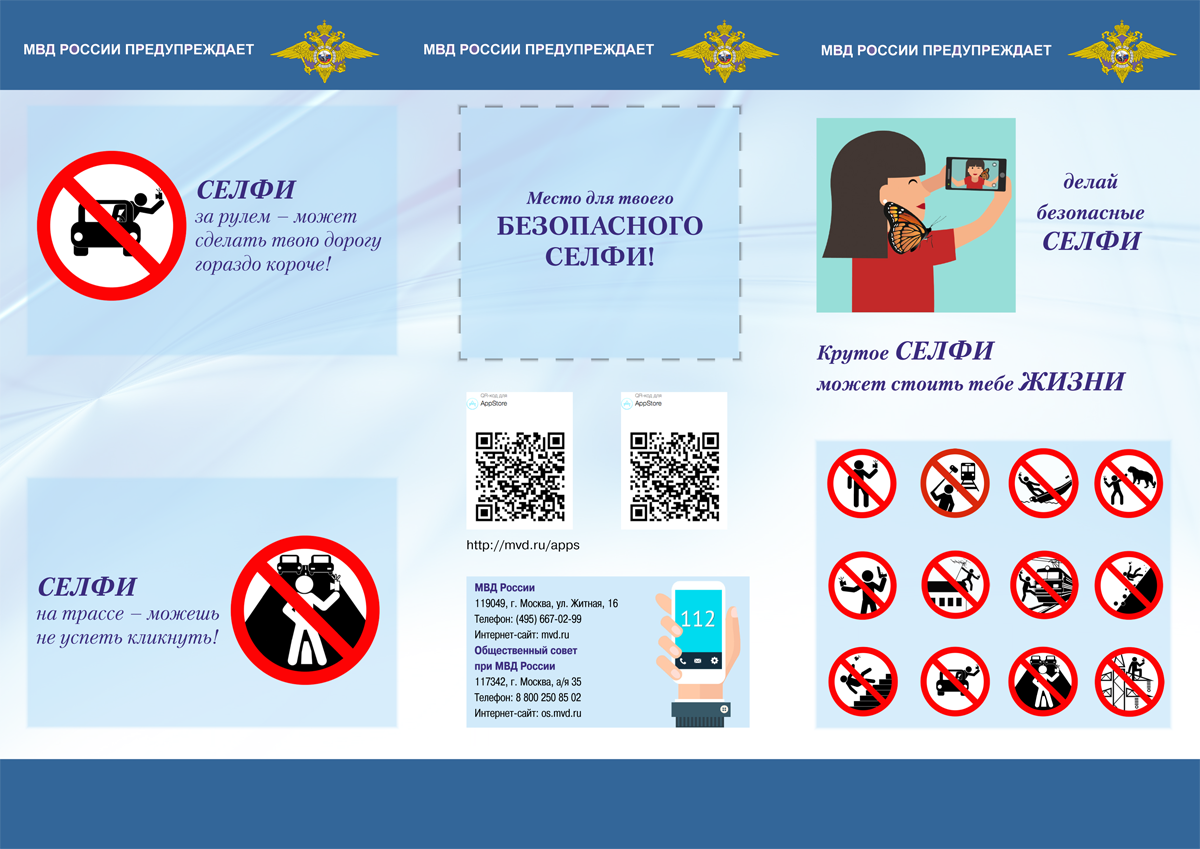 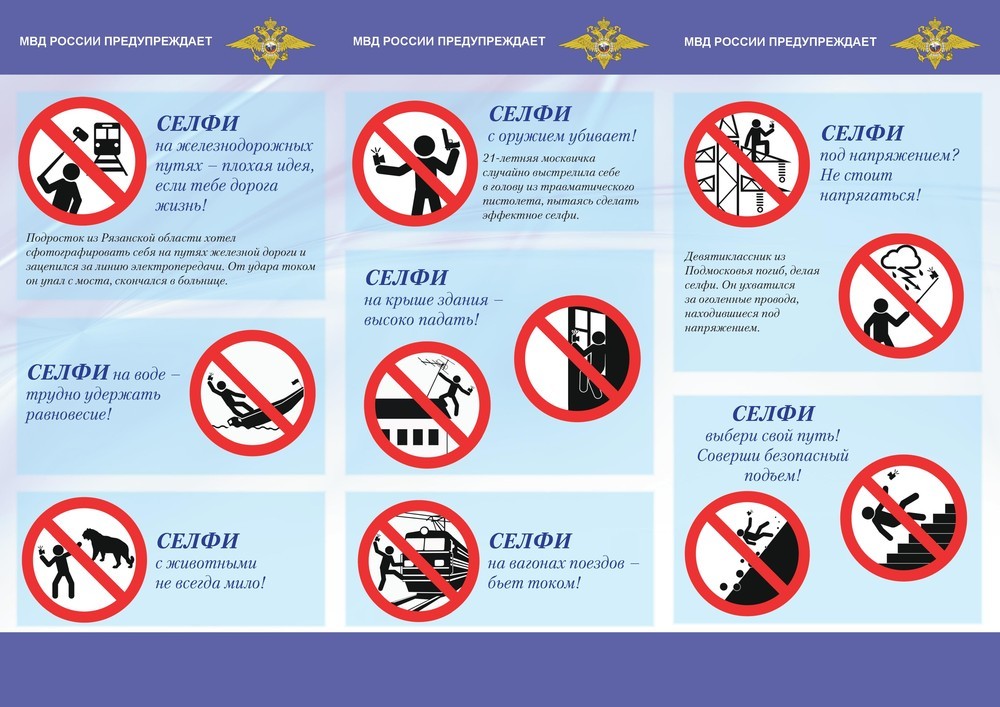 